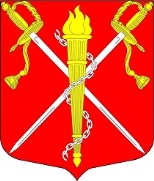                                             Местная администрациявнутригородского муниципального образования Санкт-Петербурга
муниципальный округ Остров Декабристов
(МА МО Остров Декабристов)ПОСТАНОВЛЕНИЕ«12» апреля 2021                                                                                   № 4 Санкт-ПетербургОб утверждений муниципальной программы «Участие в организации и финансировании	временноготрудоустройства несовершеннолетних, в возрасте от 14 до 18 лет в свободное от учебы время на 2021 год» в новой редакцииВ соответствий с Федеральным законом Российской Федерации от 06.10.2003 № 131-ФЗ «Об общих принципах организации местного самоуправления в Российской Федерации», п.30 ч,1 ст. 10 Закона Санкт- Петербурга от 23.09.2009	№ 420-79 «Об организации местногосамоуправления в Санкт-Петербурге», Уставом внутригородского муниципального образования Санкт-Петербурга муниципальный округ Остров Декабристов, постановлением МА МО Остров Декабристов от 07.08.2020 № 58 «Об утверждении Положения о разработке, утверждении и реализации муниципальных программ в МА МО Остров Декабристов»,ПОСТАНОВИЛ:Утвердить муниципальную программу «Участие в организации и финансировании временного трудоустройства несовершеннолетних, в возрасте от 14 до 18 лет в свободное от учебы время на 2021 год» в новой редакции (приложение к настоящему постановлению).Считать постановление местной администрации внутригородского муниципального образования Санкт-Петербурга муниципальный округ Остров Декабристов от 20.09.2020 №74 «Об утверждении муниципальной программы «Участие в организации и финансировании временного трудоустройства несовершеннолетних, в возрасте от 14 до 18 лет в свободное от учебы время на 2021 год» утратившим силу.Назначить ответственным лицом за исполнение настоящей муниципальной программы руководителя отдела по работе с населением МА МО Остров Декабристов Саму севу Н.В.Опубликовать настоящее постановление в официальном печатном издании МО Остров Декабристов «Муниципальный вестник МО Остров Декабристов».Контроль за исполнением настоящего постановления оставляю за собой.И.о. главы местной администрации                                           Иванян А.Г.